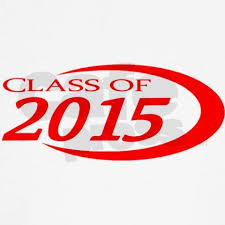 Tentative Senior Event ScheduleMonday, April 13 – Last day to pay senior dues $125. (without a late fee of $25)Friday, April 17 – Final purchase date for Prom ticket money is due ($75 per ticket)Monday, April 20- Final count is due to the Roostertail for Prom. (NO MORE SALES!)Thursday, April 23 – Grammy Night – (6:00pm – 7:30pm)Wed. May 13 – Friday May 15 – Textbook returnFriday, May 15 – Locker Clean OutMonday, May 18 – Senior Finals (6th & 7th hr) Tuesday, May 19 – Senior Finals (3rd & 5th hr) Wednesday, May 20 – Senior Finals (1st & 2nd hr) Wednesday, May 20 – Graduation Rehearsal (Immediately FOLLOWING 2ND HOUR)Wednesday, May 20 – Senior Honors Brunch (Invitation Only)Thursday, May 21 – Senior Prom @ Roostertail (8pm-12am) Wednesday, June 3 – Cap and Gown Pick Up (Commons)Sunday, June 14 – Graduation @ 4pm (Chene Park)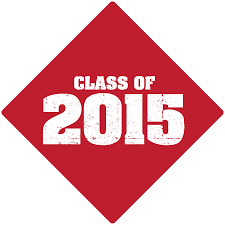 												4-1-15